ОПРОСНЫЙ ЛИСТ для заказа подъемника консольного гидравлическогомарки Division® модель PKGИнформация о заказчике: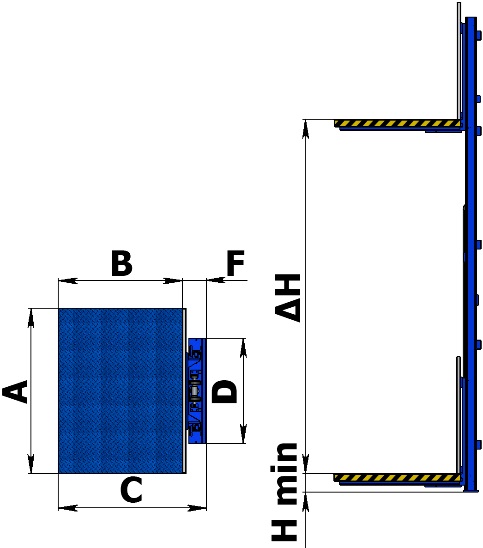 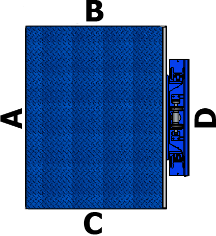 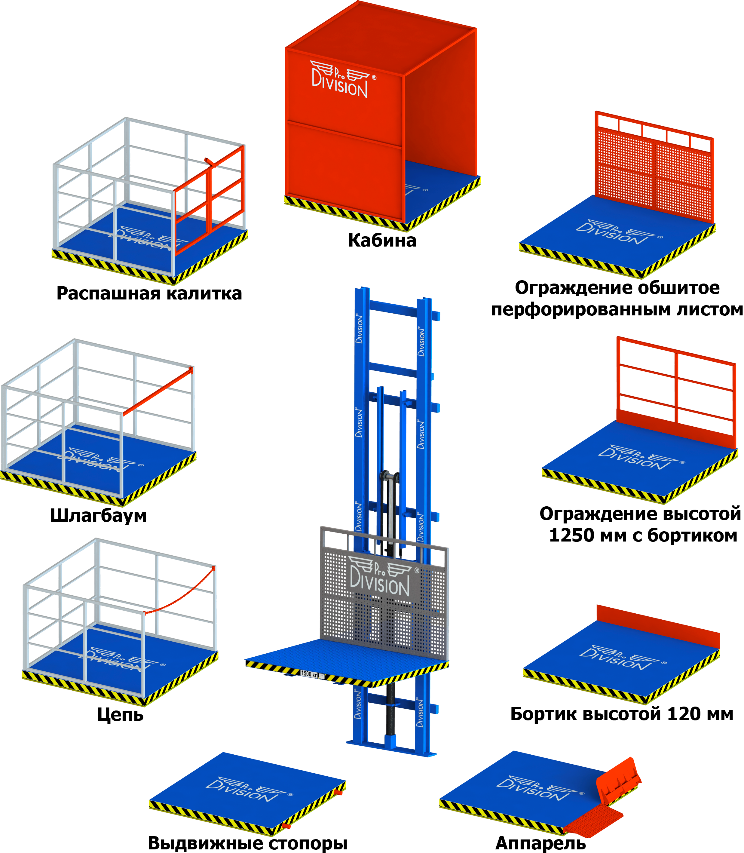 * Стопоры (аппарель) убирают проседание/поднятие подъемника при максимальной загрузке/разгрузке на верхнем уровне (этаже).Заполненный опросный лист просим отправить на pro@p-d.by или по факсу: +375 17 222-05-27Телефоны для консультации: т/ф: +375 17 226-24-24; моб.: +375 29 123-22-33; +375 29 545-33-33Дата заполненияНазвание предприятия, адрес монтажаКонтактное лицо, должность, телефон,e-mailОсновные характеристикиВысота подъема (ход) ∆Н, ммРазмер платформы A, ммРазмер платформы B, ммРазмеры шахты (при наличии) A', ммРазмеры шахты (при наличии) B', ммГрузоподъемность, кгКоличество уровней загрузки/выгрузкиКоличество пультов управления, шт.Дополнительные характеристикиДополнительные характеристикиРежим работы:  ручной  или : автоматический Датчики открытия на двери шахты  Подсветка кнопок пультов управления   Электро-замки на двери шахты    Нужна доставка подъемника на объект   Кабина Нужен монтаж подъемникаРасположение опцийАBCОграждение высотой 1250 мм обшитое листомОграждение высотой 1250 мм с бортиком Бортик высотой 120 ммРаспашная калиткаШлагбаумЦепь  Стопоры* или    Аппарель*Дополнительные условия, характеристики, пожелания: 